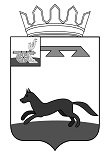 АДМИНИСТРАЦИЯ ЧЕРЕПОВСКОГО СЕЛЬСКОГО ПОСЕЛЕНИЯ ХИСЛАВИЧСКОГО РАЙОНА СМОЛЕНСКОЙ ОБЛАСТИ ПОСТАНОВЛЕНИЕОт 07 апреля 2020 года                                                                                                № 27Об установлении особого противопожарного режима на территории Череповского сельского поселения Хиславичского района Смоленской областиВ соответствии с Федеральным законом  «О пожарной безопасности», в связи с повышением пожарной опасности, увеличением на  территории Череповского сельского поселения Хиславичского района Смоленской областиколичества пожаров, вызванных выжиганием сухой растительности и сжиганием мусора, а также в целях предупреждения пожаров, уменьшения их последствий, в том числе связанных с гибелью людей своевременного тушения пожаров Администрация  Череповского сельского поселения Хиславичского района  Смоленской областип о с т а н о в л я е т:        1.Утвердить особый противопожарный режим на территории Череповского сельского     поселения Хиславичского района Смоленской области.        2.Со дня вступления в силу настоящего постановления запретить в лесах, парках, сельскохозяйственных угодьях, в границах территории ведения гражданами  садоводства или огородничества для собственных нужд, а также  на территориях, прилегающих к жилым домам, иным постройкам:-разведение костров,сжигание мусора, сухой травы, стерни, пожнивных остатков и бытовых отходов;-проведение пожароопасных работ.3.Ограничить доступ граждан и въезд транспортных средств в лесные массивы и на земли сельскохозяйственного назначения.4.Организовать патрулирование территорий, лесных массивов, сельскохозяйственных угодий  представителями Администрации, общественных объединений и организаций, населением, в том числе с привлечением работников подразделений пожарной охраны всех видом.5.Обеспечить патрульные группы первичными средствами пожаротушения (огнетушитель, лопата, метла) и по возможности средствами  связи.6.Организовать информационное обеспечение профилактики природных пожаров, включая все виды наглядной агитации, публикацию материалов и проведение выступлений в средствах массовой информации проведение лекций и бесед с населением, распространение листовок.7.Организоваить очистку  территорий, прилегающих к жилым домам,хозяйственным постройкам, от горючих отходов с привлечением жильцов жилых домов.8. Обеспечить регулярный вывоз бытовых отходов и уборку мусора с контейнерных площадок.9.Подготовить для возможного использования имеющуюся технику, предназначенную для подвоза воды, землеройную технику, а также приспособленную для целей пожаротушения технику.10.Принимать неотложные меры по организации ликвидации загораний мусора и сухой травы на подведомственной территории с привлечением населения и работников подведомственных организаций.11.Провести на подведомственных объектах и территориях соответствующую разъяснительную работу по мерам пожарной безопасности и действиям в случае пожара.12.Организовать выполнение мероприятий, исключающих возможность перехода огня при лесных и торфяных пожарах на здания и сооружения (устройство защитных противопожарных полос, удаление сухой растительности и т.д.) в населенных пунктах, расположенных в лесных массивах или непосредственной близости от них.13.Установить порядок оповещение населения  о возникших пожарах и об угрозе их распространения.14.Принять неотложные меры  по обеспечению подведомственных объектов и территорий первичными средствами пожаротушения и запасом огнетушащих веществ.15.Обеспечить своевременную передачу в единую дежурно-диспетчерскую службу муниципального образования и Центр управления в кризисных ситуациях главного управления МЧС России по Смоленской области информации о возникших пожарах, об угрозе их распространения, а также  о силах и средствах,привлекаемых к их ликвидации.16.Рекомендовать руководителям организаций независимо от организационно-правовых форм собственности, расположенных на территории поселения, организовать на подведомственной территории выполнение мероприятий, указанных в пунктах 3-15 настоящего постановления, силами работников организаций.17.Рекомендовать руководителям  сельскохозяйственных организаций, крестьянских (фермерских) хозяйств:17.1.Содержать в надлежащем состоянии дороги, проезды, подъезды к зданиям, сооружениям и водоисточникам.17.2.Организовать круглосуточную охрану животноводческих помещений, мест складирования грубых кормов и зерновых культур.17.3.Запретить складирование грубых кормов, зерновых культур на расстоянии ближе 50 метров от животноводческих и других строений, а также лесных насаждений.18.Рекомендовать руководителям некоммерческих организаций, созданных гражданами для ведения садоводства, огородничества или дачного хозяйства:18.1.Провести разъяснительную работу среди членов указанных организаций по неукоснительному выполнению требований пожарной безопасности, категорическомузапрещению  разведения открытых очагов огня.    18.2.Проверить состояние проездов, противопожарных водоемов, подъездов к ним и наличие необходимых запасов воды.    19.Контроль за исполнением настоящего постановления оставляю за собой.    20.Настоящее постановление вступает в силу со дня его официального опубликования. Глава муниципального образованияЧереповского сельского поселенияХиславичского района Смоленской области	                             Г.А. Гореликова